       www.kofc.com                scholarship application link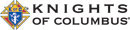 Ferdinand P. Goll Memorial ScholarshipFor over twenty years, the Knights of Columbus at St. Elizabeth Ann Seton Parish in Columbia Station, Ohio, has awarded a scholarship to a student who is attending a local Catholic high school. Each applicant responds to the question, “What a Catholic education means to me?” in an essay and provides a detailed list of church-related, school and community service activities. The winner [s] is/are selected by a panel of knights and a Goll family member. www.ursuline.edu 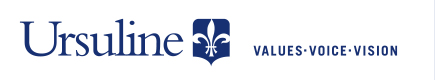 Lillian C. Goll Memorial ScholarshipPresented in memory of Lillian Goll, the scholarship recognizes compassionate excellence in nursing and is awarded annually to a student in the Breen School of Nursing at Ursuline College who is selected by its faculty.